La MontagnaCosa è una montagna?E’ un rilievo naturale che supera i 600 metri di altitudine. L’altitudine è la distanza tra la cima della montagna e il livello del mare.Come si presentano le montagne?                          Da sole                            Insieme ad altre montagne,                                                                            insieme formano le catene montuose                                                                            Quante catene montuose ci sono in Italia?                                                                                                                                  Le Alpi                    Gli AppenniniParti della montagnaCima- il punto più alto della montagnaPiede - il punto più basso della montagnaVersante – il fianco della montagnaOrigine della montagnaRipiegamento della crosta terrestreSollevamento del fondo marinoVulcaniLe montagne cambiano nel tempoQuelle con le cime più tonde sono più antiche perché le loro cime sono state erose dal gelo, dal vento e dalla pioggia. Le montagne con le cime più appuntite sono più giovani.Il ClimaIn estate il caldo dura per poco tempo, in inverno fa freddo e c’è molta neve. Più si sale , più fa freddo.Piante e animaliAd ogni altitudine ci sono animali e piante diverse.L’uomo e la montagnaVivere in montagna è difficileil clima è molto freddo è difficile costruire stradec’è poco terreno da coltivare ed è difficile usare trattori e macchine agricole.Risorse naturali della montagnaIn estate si portano al pascolo mucche, capre e pecore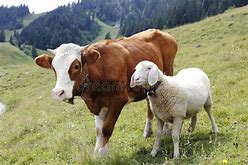 Con il latte fresco i pastori producono il formaggio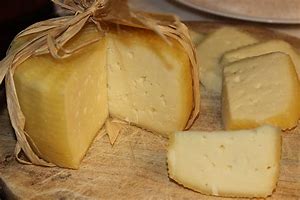 Dai boschi si ricava la legna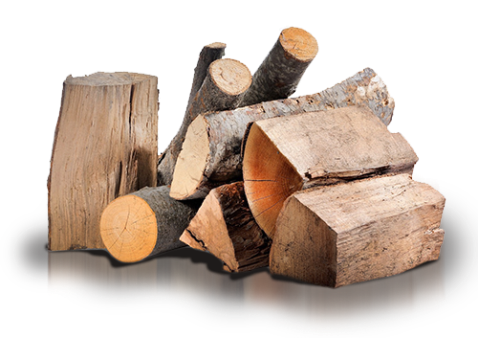 C’è molta pietraCi sono molti torrenti ricchi di acquaAttività principaleL’attività principale in montagna è il turismoMappa concettuale della montagna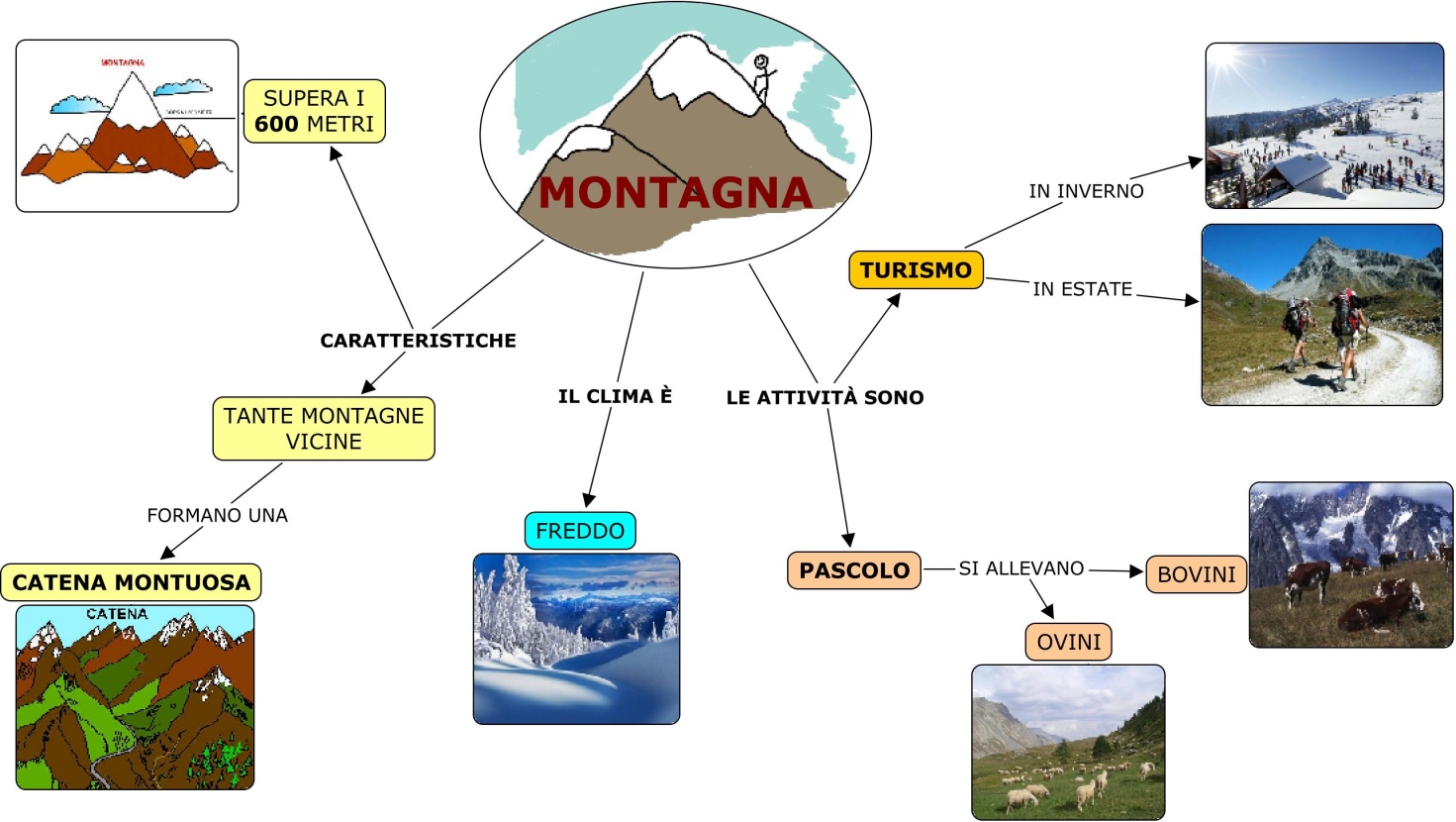 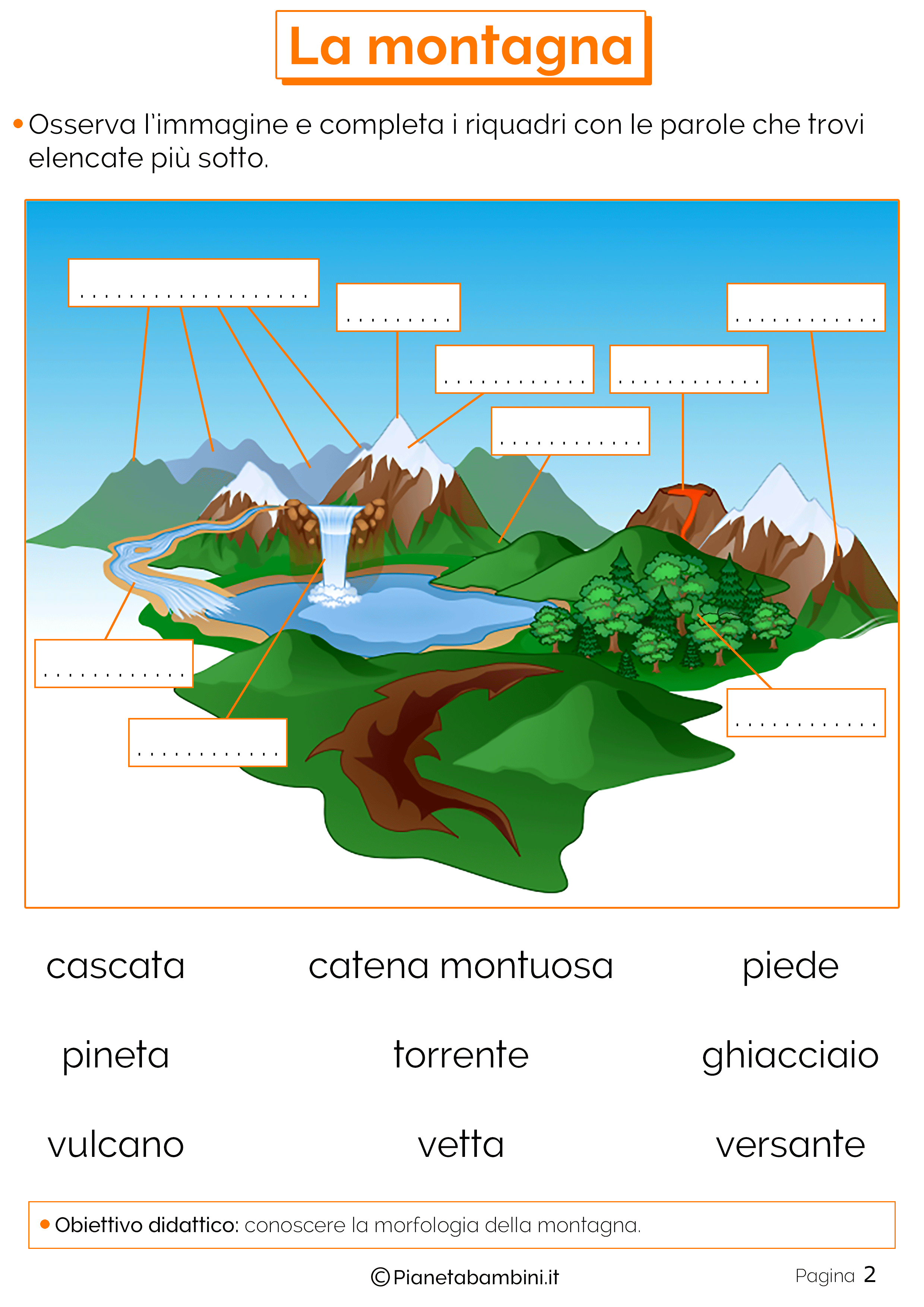 Ora tocca a te……..Colora il disegno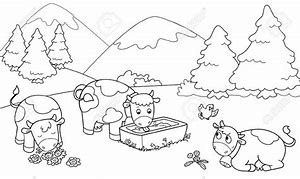 